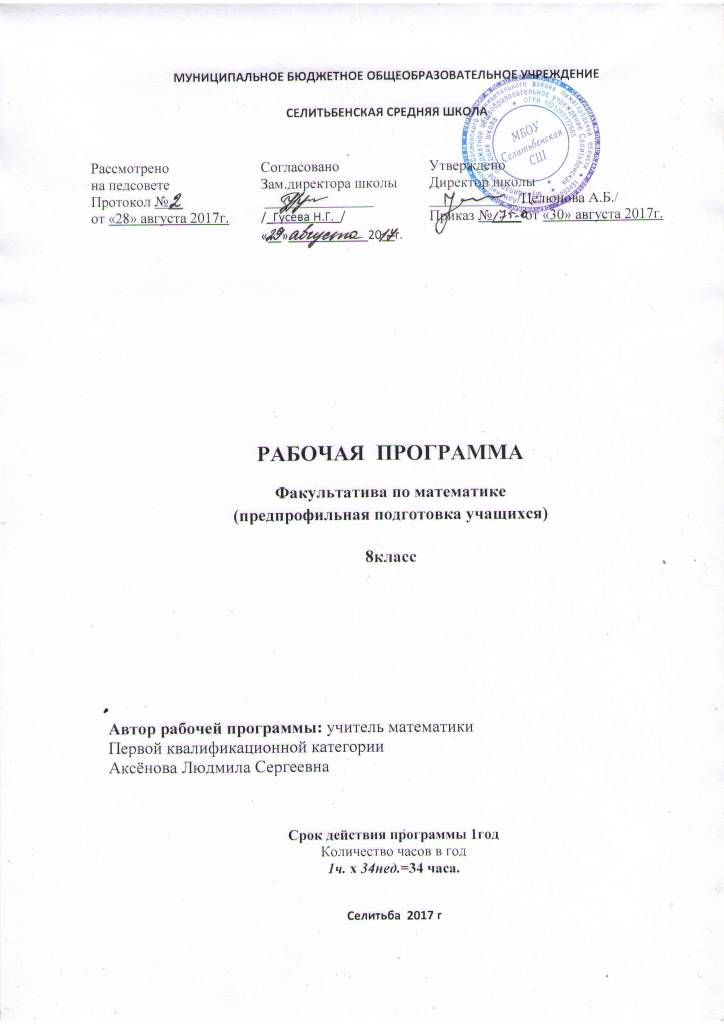 Пояснительная запискаДанная программа факультативного курса составлена на основе программы факультативного курса математики 8-9 классов (Предпрофильная подготовка).Авторы-составители:И.Г. Малышев, заведующий кафедрой теории и методики обучения математике НИРО, канд. техн. наук, доцент,  М.А. Мичасова, доцент кафедры теории и методики обучения математике НИРО, канд. пед. наук, М.В.Котельникова, старший преподаватель кафедры теории и методики обучения математике НИРОДанный факультативный курс выполняет функцию поддержки основных курсов цикла математического образования основной школы и ориентирован на углубление и расширение предметных знаний по математике и соответствующих компетентностей по ним.Если для учащихся 8-го класса курс больше соответствует факультативным занятиям, то уже в 9-м классе курс может быть включён в систему предпрофильной подготовки учащихся. Факультативные занятия – форма учебной работы, состоящая в развитии способностей и интересов учащихся в сочетании с общеобразовательной подготовкой; зарождение интереса к математике на первичном уровне. Целью организации факультативных занятий является расширение кругозора учащихся, развитие математического мышления, формирование активного познавательного интереса к предмету, воспитание мировоззрения и ряда личностных качеств, средствами углублённого изучения математики.Факультативные занятия по математике дополняют обязательную программу по алгебре и геометрии и призваны,  прежде всего,  способствовать более глубокому усвоению учащимися материала, предусмотренного программой.Факультативные занятия позволяют производить поиск и экспериментальную проверку нового содержания, новых методов обучения, в широких пределах варьировать объём сложности изучаемого материала. Программа факультативных занятий должна существенно связывать теоретический материал общего характера с приложениями математики. Примечательной особенностью факультативного курса для каждого класса является то, что, программа курса составлена из ряда основных тем, содержание которых непосредственно примыкает к общему курсу математики. Однако содержание учебной работы учащихся на факультативных занятиях определяется не только математическим содержанием изучаемых тем и разделов, но и различными методическими факторами: характером объяснения учителя;соотношением теории и учебных упражнений; содержанием познавательных вопросов и задач;сочетанием самостоятельной работы и коллективного обсуждения полученных каждым учащимся результатов.Факультативные занятия по математике должны быть использованы для углубления знаний учащихся в области программного материала, развития их логического мышления, пространственного воображения, исследовательских навыков, смекалки, развития правильной математической речи, привития вкуса к чтению математической литературы, для сообщения учащимся сведений из истории математики.Главное место в осуществлении математического образования, как и во всей педагогической работе в школе, занимает, несомненно, урок. Но и система факультативных занятий дает богатейшие возможности для решения задач математического образования. Факультативные занятия могут быть использованы для предпрофильной подготовки школьников, для ознакомления учащихся с применением математики на практике, для привития учащимся конструктивных навыков, навыков в моделировании и т.д.На факультативных занятиях могут использоваться разнообразные формы проведения занятий. Учитывая возрастные особенности учащихся, нами рекомендуются комбинированные занятия, занятия-практикумы, семинары, проекты, доклады,  лабораторные работы. На  занятиях-практикумах проводится целенаправленная работа по выработке у учащихся умений и навыков решения основных типов задач. Семинарские занятия посвящены повторению, углублению и обобщению пройденного материала. По своим дидактическим целям они служат также приобретению новых знаний, обучению самостоятельному применению знаний в нестандартных ситуациях. Полезная форма работы - подготовка докладов, выполнение различных проектов. Выполнение таких заданий важно прежде всего в отношении развития навыков самообразования, удовлетворение индивидуальных интересов учеников. Одновременно индивидуальное задание должно иметь ценность для всех участников факультативной группы. Очень большое значение для успешности усвоения материала имеет подбор задач.	Факультативные занятия, как показывает наш опыт, зависят от индивидуальных интересов учителя. Математическая и общепедагогическая квалификация организатора факультативных занятий также не может не оказать влияния на ее качество и методический уровень. Большое значение имеют и личные вкусы учителя. Поэтому трудно дать конкретные методические указания по факультативным занятиям, которые удовлетворили бы любого учителя математики. Однако все же могут быть высказаны некоторые общие соображения по вопросам организации факультативных занятий, приведены темы, рекомендуемые для факультативных занятий. Авторы отдавали предпочтение темам, проверенным собственным опытом. К занятиям факультативного курса даны или детальные планы или список литературы, который дает вполне удовлетворительное освещение темы.Авторы убеждены, что ведение факультативных занятий приносят большую пользу и самому учителю. Они заставляют его рыться в литературе и таким образом освежать, расширять и углублять свои познания в области элементарной математики, ее истории и т.п., в результате косвенно повышается качество его классной работы. 	Рекомендации по организации факультативных занятийВ начале первого занятия учителю нужно кратко обрисовать учащимся перспективу всей работы факультатива, рассказать об основных вопросах, которыми будут заниматься учащиеся на занятиях. Обязательно нужно сформулировать основные требования для учащихся, критерии оценки результатов работы учащихся.Материал каждого занятия должен быть доступен, понятен и интересен учащимся. Учитель заранее подбирает и продумывает список задач и вопросов для занятия, располагает их в определенной последовательности. Важным для формирования устойчивого интереса учащихся к изучению математики обеспечить взаимосвязь (по содержанию) уроков и факультативных занятий. Один из эффективных приёмов - это показ новых идей и методов в действии, в применении к задачам, которые “программными” методами решаются гораздо сложнее. Процесс обучения должен строиться как совместная исследовательская деятельность учащихся — математическая истина (определённое правило, теорема, свойство) не сообщается ученикам “в готовом виде”, а открывается ими самими. Этот процесс начинается с наблюдений, высказывания догадок, суждений о возможном способе решения, о возможном содержании теоремы, правила), после чего следует проверка, поиски дедуктивного обоснования выводов, обобщение, анализ прикладных возможностей. Исследовательская или проблемная структура изучения математики хорошо отвечает развивающим целям обучения при факультативной форме занятий. Без определённой подготовки надеяться включить учащихся в успешную многоэтапную творческую поисковую деятельность нереально. Этот успех надо готовить.На факультативных занятиях можно использовать такую форму работы как небольшое сообщение учителя или ученика по одному какому-либо сравнительно узкому вопросу («десятиминутка»). Темой «десятиминутки» может быть: интересный факт биографии какого-либо выдающегося математика; интересный факт из истории математики; прием рационального вычисления; софизмы; математические фокусы; сообщение о какой-нибудь математической книге, журнале; краткое изложение какого-нибудь интересного математического вопроса. Обычно «десятиминутка» проводится в конце занятия, когда учащиеся уже несколько устали. По содержанию она не обязательно связана с занятием.Другие формы работы с учащимися на факультативном занятии – проекты, исследовательские работы. Метод проектов и учебные исследования позволяют сделать учеников восприимчивыми к науке, дать им сознательное научное направление, поселить в них любовь к самостоятельным занятиям. Как бы поднимаясь по ступенькам интеллектуальной активности и самостоятельности, ученик проходит путь от восприятия готовой учебной информации через воспроизведение полученных знаний и освоенных способов деятельности, к овладению методами научного познания, к самостоятельному и в идеале – творческому их применению.Кружковые заочные олимпиады проводим каждую четверть, это позволяет отметить успехи большого числа школьников, что имеет педагогическую ценность. Незачем гнаться за большим числом участников; важнее на наш взгляд, чтобы было много «болельщиков», чтобы все участники факультатива знало условия олимпиадных задач, заинтересовалось их решением, пробовало на этих задачах свои силы. Тексты задач вывешиваются в классе за месяц. Разбор задач, который проводится в конце каждой четверти, проводится на занятии факультатива.Математический турнир (командные соревнования) проводится на факультативных занятиях в два тура между двумя командами членов факультатива. Итоги турнира должны быть известны в школе. После каждого тура в школе вывешиваются результаты тура и тексты предложенных задач. Такая разбивка на туры обычно приводит к повышению интереса учащихся к турниру, к более подробному обсуждению турнирных заданий учащимися. Желательно премировать победителей.  Примерное учебно-тематическое планированиефакультативного курса в  8-9 классах                                      Основное содержание курса «Факультативный курс математики 8 - 9 классов»(Предпрофильная подготовка учащихся)Факультатив 8 класс (35 часов)1 глава. Арифметика. Математика и окружающий мир (8 часов).Различные системы счисления. Решение арифметических задач повышенной трудностиМатематика на каждом шагу (решение задач с практическим содержанием). Замечательные свойства натуральных чисел2 глава. Планиметрия (8 часов).Геометрические упражнения с листком бумаги. Задачи на разрезание и перекраивание фигур.  Занимательные задачи на построение.  Осевая симметрия.  Центральная симметрия на плоскости3 глава.  Алгебра (9 часов).Занимательные и исторические задачи на составление уравнений.  Неопределенные уравнения первой степени. Разложение многочленов на множители. Решение и исследование алгебраических уравнений и систем уравнений. Математический турнир4 глава.  Графики функций (9 часов).Линейная функция и ее график. Свойства линейной функции. График квадратичной функции. Графическое решение систем уравнений и квадратных уравнений. Построение, чтение и применение графиков. Защита проектов. Итоговое занятие Календарно -тематическое планированиефакультативного курса в  8 классе№Наименование разделов и дисциплинВсего часов8 класс8 класс8 класс1.Арифметика. Математика и окружающий мир.8 1.1Различные системы счисления21.2Решение арифметических задач повышенной трудности21.3Математика на каждом шагу (решение задач с практическим содержанием)21.4Замечательные свойства натуральных чисел22.Планиметрия8 2.1Геометрические упражнения с листком бумаги22.2Задачи на разрезание и перекраивание фигур 22.3Занимательные задачи на построение 22.4Осевая симметрия 12.5Центральная симметрия на плоскости13.Алгебра10 3.1Занимательные и исторические задачи на составление уравнений 23.2Неопределенные уравнения первой степени23.3Разложение многочленов на множители13.4Решение и исследование алгебраических уравнений и систем уравнений23.5Математический турнир24.Графики функций9 4.1Линейная функция и ее график14.2Свойства линейной функции14.3График квадратичной функции14.4Графическое решение систем уравнений и квадратных уравнений14.5Построение, чтение и применение графиков24.6Защита проектов24.7Итоговое занятие19 класс9 класс9 класс1Функции 101.1Квадратичная функция6Общие свойства квадратичной функции2Квадратичная функция в заданиях с параметрами41.2Дробно-линейная функция42Многочлены102.1Деление многочленов и теорема Безу22.2Многочлены вида  и 22.3Формулы Виета42.4Решение кубических уравнений23Планиметрия153.1Элементы тригонометрии в планиметрии43.2Пифагоровые треугольники13.3Теорема Стюарта23.4Решение треугольников13.5Олимпиадные задачи на треугольники23.6Вывод формул площади  четырёхугольника 13.7Метод площадей в решении задач13.8Решение задач ГИА по геометрии2ИтогоИтого68№Наименование разделов и дисциплинВсего часовДата по плануДата по факту8 класс8 класс8 класс1.Арифметика. Математика и окружающий мир.8 1.1Различные системы счисления27,14.091.2Решение арифметических задач повышенной трудности221,28.091.3Математика на каждом шагу (решение задач с практическим содержанием)25,12.101.4Замечательные свойства натуральных чисел219,26. 102.Планиметрия8 2.1Геометрические упражнения с листком бумаги22,16.112.2Задачи на разрезание и перекраивание фигур 223,30. 112.3Занимательные задачи на построение 27,14.122.4Осевая симметрия 121.122.5Центральная симметрия на плоскости128.123.Алгебра9 3.1Занимательные и исторические задачи на составление уравнений 211,18.013.2Неопределенные уравнения первой степени225.01; 1.023.3Разложение многочленов на множители18.023.4Решение и исследование алгебраических уравнений и систем уравнений215,22.02;3.5Математический турнир21,15. 034.Графики функций9 4.1Линейная функция и ее график122.034.2Свойства линейной функции15.044.3График квадратичной функции112.044.4Графическое решение систем уравнений и квадратных уравнений119.044.5Построение, чтение и применение графиков226.04;3.054.6Защита проектов210,17. 054.7Итоговое занятие124.05